Friday, May 11th 2018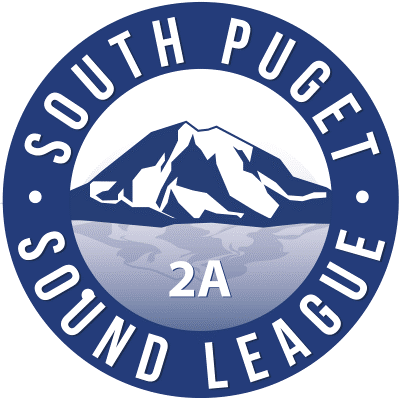 TRACK & FIELDCHAMPIONSHIPSFranklin Pierce School District Stadium11002 18th Avenue EastTacoma, WA   98445Special thanks to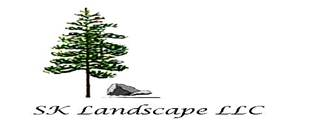 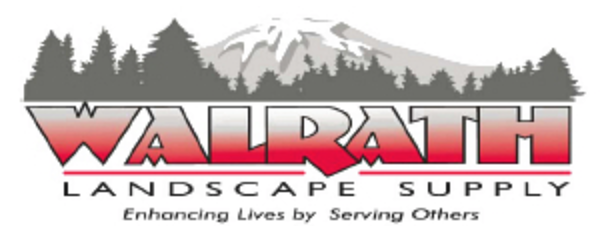 General Time ScheduleTrack Event Time ScheduleThrows Time ScheduleJumps and Vault Time ScheduleEventTimeOfficials Meeting3:15Coaches Meeting (Behind Stadium)3:45Color Guard and National Anthem3:55Awards CeremonyEnd of EventEventTimeGirls 4 X 200m Relay (2 Heats)4:20Boys 110m Hurdles (2 Heats)4:40Girls 100m Hurdles (2 Heats)4:55Boys 100m (2 Heats)5:10Girls 100m (2 Heats)5:20Boys 1600m (1 Heat)5:30Girls 1600m (1 Heat)5:40Boys 4 X 100m Relay (2 Heats)5:55Girls 4 X 100m Relay (2 Heats)6:05Boys 400m (2 Heats)6:15Girls 400m (2 Heats)6:25Boys 300m Hurdles (2 Heats)6:45Girls 300m Hurdles (2 Heats)7:00Boys 800m (2 Heats)7:20Girls 800m (2 Heats)7:30Boys 200m (2 Heats)7:40Girls 200m (2 Heats)7:50Boys 3200m (1 Heat)8:00Girls 3200m (1 Heat)8:20 Boys 4 X 400m Relay (2 Heats)8:40Girls 4 X 400m Relay (2 Heats)8:50EventTimeGirls Discus (2 Flights + Finals)4:20Boys Javelin (2 Flights + Finals)4:20Boys Shot Put (2 Flights + Finals)4:20Girls Javelin (2 Flights + Finals)6:05Girls Shot (2 Flights + Finals)6:05Boys Discus (2 Flights + Finals)6:05EventTimeGirls Pole Vault (5 Alive)4:00 Boys Long Jump (2 Flights + Finals)4:20Boys High Jump (5 Alive)4:20Girls Triple Jump (2 Flights + Finals)4:20Boys Pole Vault (5 Alive)5:45Girls Long Jump (2 Flights + Finals)6:05Girls High Jump (5 Alive)6:05Boys Triple Jump (2 Flights + Finals)6:05